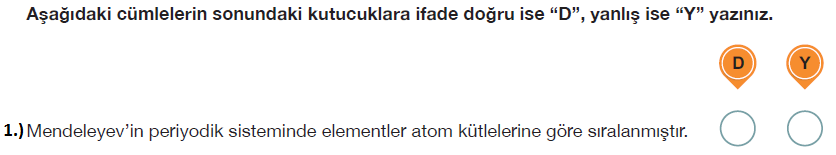 https://www.sorubak.com/ 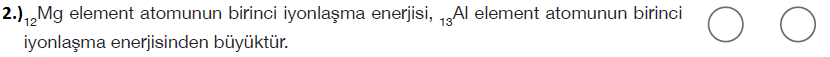 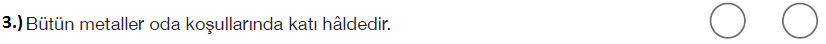 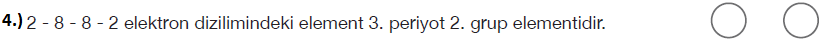 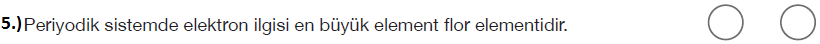 Aşağıdaki noktalı yerlere uygun kelimeleri  yerleştiriniz.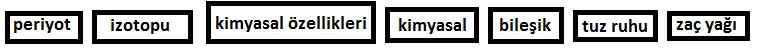 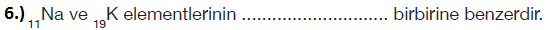 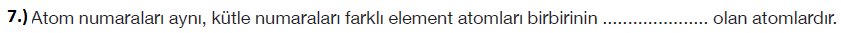 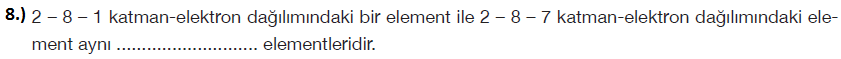 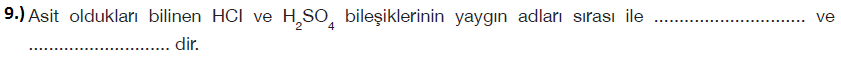 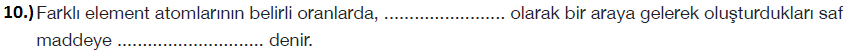 Aşağıdaki çoktan seçmeli soruları cevaplayınız.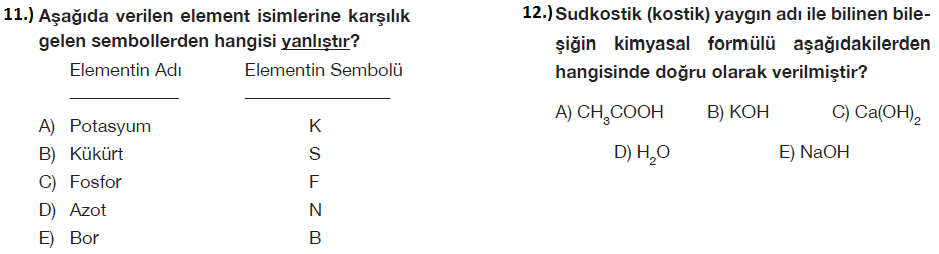 https://www.sorubak.com/ 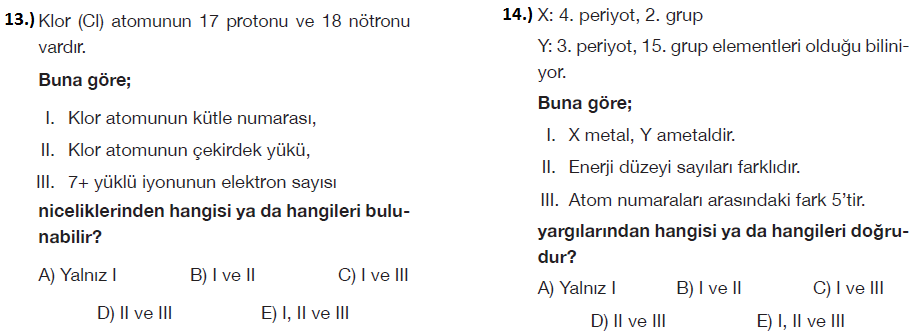 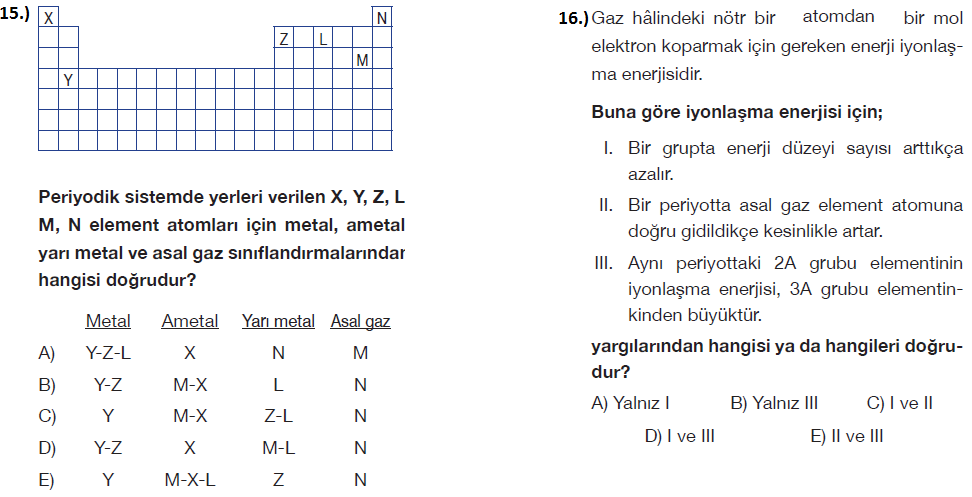 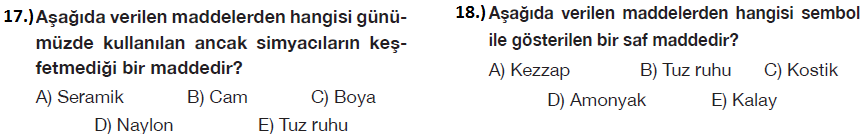 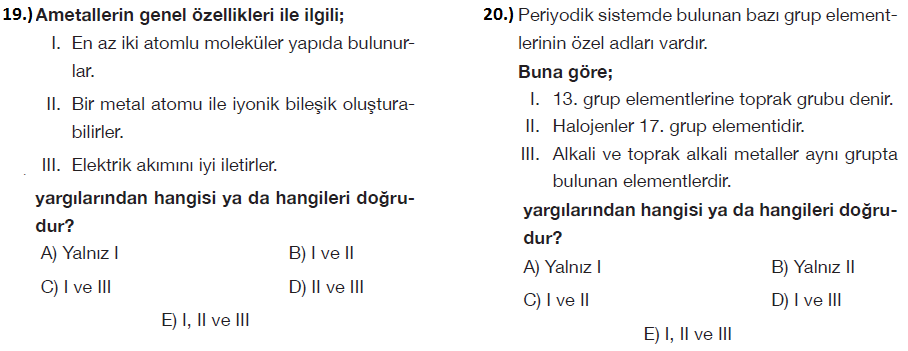 Süre: 35 dk.                                                                                                                        BAŞARILARNot Baremi: Her soru 5 er puandır.                                                                         Kimya Öğretmeni   